Beste ouders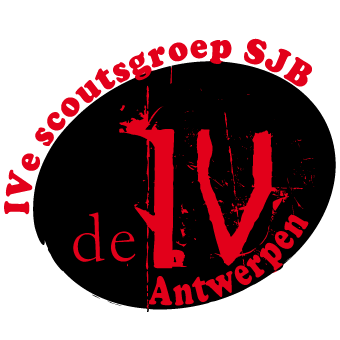 Met deze brief wil de leidingsploeg de start van een nieuw scoutsjaar aankondigen. Dit jaar werken we rond het jaarthema “allemaal abnormaal”. Scouting draait rond samenzijn ondanks onze verschillende achtergronden en nodigt uit om jezelf te ontwikkelen. Dit jaar willen we dus extra hard ons best doen om onze verschillen te omarmen en iedereen erbij te laten horen.Deze grote missie starten wij traditiegetrouw met enkele reünie vergaderingen met de leidingsploeg van vorig jaar. Deze zullen doorgaan op 17 en 24 september op de gebruikelijke uren in onze lokalen van Sint Jan. Opgepast 17 september is autovrije zondag dus zal ons lokaal niet met de auto bereikbaar zijn.Na deze vergaderingen is het tijd voor de overgang, kinderen die naar een hogere tak gaan worden uitgedaagd om op 1 oktober te bewijzen dat ze klaar zijn om die stap te zetten. Alle andere leden en ouders zijn ook welkom om hen een hart onder de riem te steken en toe te juichen. De overgang zal dit jaar doorgaan op 1 oktober van 10u tot 15u in het stadspark ter hoogte van de kruising van de Rubenslei en de Louisa Maria lei. We hopen dat jullie talrijk aanwezig zullen zijn om er een gezellig gebeuren van te maken.Zoals elk jaar mogen er ook nieuwe leden aansluiten bij onze groep en komen proberen op de reünievergaderingen of daarna. Onze scouts heeft de voorbije jaren een grote groei gekend en daar zijn we natuurlijk heel trots op. Maar we kunnen deze groei niet blijven volgen met ons huidige leidingsaantal. Daarom hebben we besloten om een ledenstop te zetten op de geboortejaren 2009 en 2008. Ouders met kinderen van deze generatie die vorig jaar ook al in onze scouts zaten moeten zich geen zorgen maken. Tot 17 september krijgen zij voorrang om hun kind officieel in te schrijven voor het komende jaar. Na 17 september zetten we de inschrijvingen ook open voor nieuwe leden van deze jaren tot onze limiet is bereikt.Inschrijven kan u nu al doen door het lidgeld van €45 te storten op BE 85 3200 1311 7706. Ook als u geen kind hebt waar een ledenstop van toepassing is bent u welkom om het lidgeld al te betalen met mededeling: lidgeld17-18 + naam lid. Dit maakt het voor ons makkelijker om een vlotte overgang te maken naar het nieuwe jaar.Een stevige linker en tot binnenkort!Leidingsploeg de IVKalender scoutsjaar 2017-201817 septemberEerste vergadering1 oktoberOvergang in het stadspark ( 10u – 15u )13 oktoberOuderavond : Scouts de IV 101 20 oktober Dag van de jeugdbeweging29 oktober Geen vergaderingvrijdag 24 november tot zondag 26 novemberGroepsweekend 22 decemberKerstbar=============================================================14 – 21 – 28 januariGemeenschappelijke vergaderingen8 februari Ouderavond : uw mening over de scouts telt25 maart Welpen- kapoenen dag27-29 aprilGouw (jong)giver weekend24 juniOuderavond : info over het kamp		PS: u kan deze info en eventuele updates terugvinden op onze website onder agenda